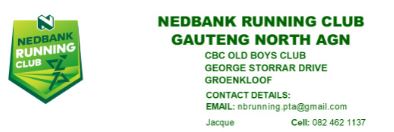 20 January 2022ANNUAL GENERAL MEETING NOTICEAGENDA OF THE NEDBANK RUNNING CLUB GAUTENG NORTH AGNDATE: 20 January 2022TIME: 19H00 VENUE: CBC Old Boys Club, George Storrar Drive, Groenkloof Opening and Welcome Establish if there is a quorum Read and confirm the notice of the meetingMinutes of previous meeting and approval Submitting, discussion and approval of annual report from chairman Submitting, discussion and approval of financial statements. Election of new management ClosingAll COVID 19 protocols will be adhered to: Temperature checks when registering upon arrival, wear your mask, sanitize and social distancing will apply.Jacqueline RencontreChairman 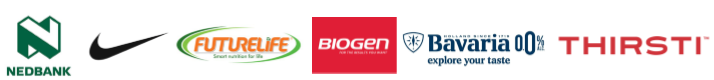 